Microsoft Windows 10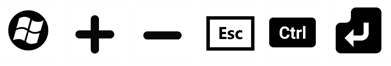 Magnifier keyboard shortcutsMagnifier reading commandsAdditional accessibility keyboard shortcutsIndexMost keyboard shortcuts use a combination of keys to achieve the task.  In each table we have included the keyboard shortcuts for the most relevant keyboard layout. Below is an index of the alternative keys between Apple and windows keyboards.End of documentActionKeyboard shortcutTurn Magnifier onWindows logo key  + Plus sign (+)Turn Magnifier offWindows logo key  + EscWhen Magnifier is on, zoom in or outWindows logo key  + Plus sign (+) or Minus sign (-)Zoom in and out using the mouse scroll wheelCtrl + Alt + mouse scroll wheelOpen Magnifier settingsWindows logo key  + Ctrl + MPan in the direction of the arrow keysCtrl + Alt + arrow keysInvert coloursCtrl + Alt + ISwitch to full screen viewCtrl + Alt + FSwitch to lens viewCtrl + Alt + LSwitch to docked viewCtrl + Alt + DCycle through viewsCtrl + Alt + MResize the lens with the mouseCtrl + Alt + RResize the lens with the keyboardShift + Alt + arrow keysQuickly see the entire desktop when using full screen viewCtrl + Alt + SpacebarActionKeyboardTurn Magnifier onWindows logo key  + Plus sign (+)Modifier key + EnterStart, pause, and resume readingAny keyStop readingModifier key + Left Mouse clickRead from mouse pointerModifier key + HRead previous sentenceModifier key + KRead next sentenceActionKeyboardTurn Filter Keys on and offRight Shift for eight secondsTurn High Contrast on or offLeft Alt + left Shift + Print screenTurn Mouse Keys on or offLeft Alt + left Shift + Num lockTurn Sticky Keys on or offShift five timesTurn Toggle Keys on or offNum lock for five secondsOpen the Ease of Access CenterWindows logo key  + UTurn colour filters on or offWindows logo key  + Ctrl + COpen Narrator settingsWindows logo key  + Ctrl + NTurn on Windows Speech RecognitionWindows logo key  + Ctrl + STurn on the On-Screen KeyboardWindows logo key  + Ctrl + OApple/Mac KeyWindows KeyControlCtrlOption  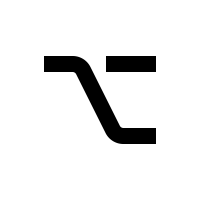 AltCommand (cloverleaf)  ⌘Windows  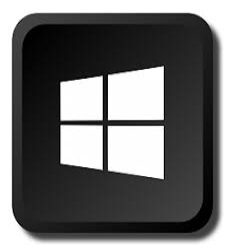 DeleteBackspaceReturnEnterVisibility Scotland is the trading name of GWSSB (formerly Glasgow and West of Scotland Society for the Blind). GWSSB is a company registered in Scotland, limited by guarantee with its registered office at 2 Queen’s Crescent, Glasgow, being a recognised Scottish Charity. Registered number SC116552. Scottish Charity Number SC009738.